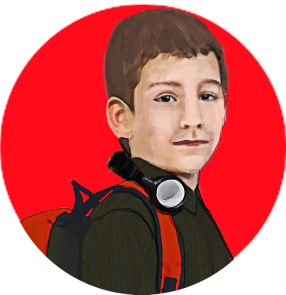 Le sondageQuand tu arrives dans une école secondaire : 1-Quelle est l'attitude gagnante pour te faire des amis? J’ai l’air d’être de bonne humeur.J’ai le sourire aux lèvres.Je partage mon matériel en classe.Je m’intéresse aux autres.Je les invite lors du dîner.Je fais des blagues.Je les écoute quand ils me parlent._____________________________________________2-Quel est le meilleur moyen pour te faire respecter? Je dis la vérité.Je respecte l’opinion des autres.Je m’affirme positivement.Je marche avec confiance._____________________________________________ 3-Quel est le meilleur moyen pour te retrouver dans l'école? Je regarde le plan d’école.Je suis l’élève qui est dans mon cours.Je visite l’école et je remarque comment elle est divisée.Je fais souvent le chemin entre mon casier et les salles de cours.J’observe ce que je vois en marchant pour me repérer plus facilement._____________________________________________4-Quel est le meilleur moyen pour arriver à l'heure aux cours? Je regarde le numéro du local avant de partir pour la pause.J’ai une montre et je pars 2 minutes avant le début du cours.Je demande à un autre élève de me le dire quand il faut partir.Je cherche mon local durant la pause._____________________________________________ 5-Quel est le meilleur moyen pour remettre tes devoirs à temps? J’écris dans l’agenda la date à laquelle je dois remettre le devoir.Je note dans l’agenda le soir que je réserve pour faire mon devoir.Je place mon devoir dans mon sac ou mon cartable de devoirs tout de suite après le cours pour l’apporter à la maison._____________________________________________6-Quel est le meilleur moyen pour avoir un bon lien avec un enseignant? Je lui parle avec un ton de voix agréable.Je lui parle de mes difficultés.Je lui dis que j’aime son cours.Je garde le silence en classe lorsqu’il explique. Je remets mes travaux à temps.J’étudie.Je participe activement à son cours._____________________________________________ 7-Quel est le meilleur moyen d'augmenter ta confiance en toi? Je note mes progrès.Je me félicite quand je réussis.J’apprends à connaître mes forces et mes défis.Je suis fier/fière de moi._____________________________________________8-Quel est le meilleur moyen d'améliorer ton autonomie? J’utilise efficacement mon agenda.Je fais tout au fur et à mesure.Je note ce que j’ai à faire.Je mets en place une routine pour penser à tout._____________________________________________9-Quel est le meilleur moyen de passer par-dessus ta gêne et ta timidité? Je me parle positivement : «Je suis capable de ou Je peux réussir…»Je marche le corps droit et la tête haute pour me donner de l’assurance.Je fais une blague.Je souris.J’écoute et je fais signe oui de la tête pour commencer et me donner confiance._____________________________________________10-Quel est le meilleur moyen de diminuer ton stress et ton anxiété? Je visualise que tout ira bien.Je prends de grandes respirations.Je me parle positivement.Je fais de l’activité physique._____________________________________________11-Quel est le meilleur moyen pour te motiver face aux apprentissages? Je note au fur et à mesure ce que je ne comprends pas.Je demande de l’aide quand j’en ai besoin.Je me compare à moi-même.J’observe mes progrès.Je sais exactement ce que je ne comprends pas.Je parle à mon enseignant pour qu’il me rassure.Je parle à mes parents pour qu’ils m’encouragent et qu’ils m’aident.Je parle à mes amis pour qu’ils me donnent des trucs pour l’examen._____________________________________________Les réponses du sondage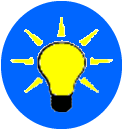 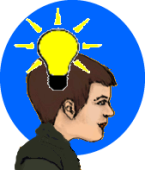 